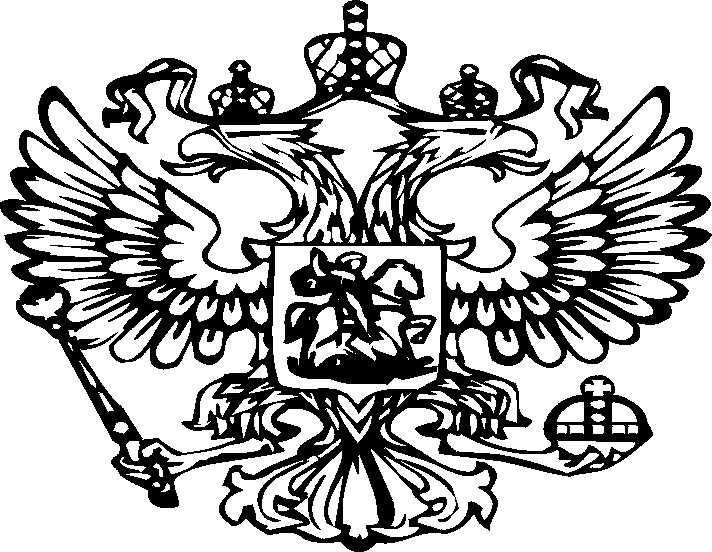 ОСОБЕННОСТИ СТРАХОВАНИЯ ПРИ СТРОИТЕЛЬСТВЕ И ЭКСПЛУАТАЦИИ СООРУЖЕНИЙ ДЛЯ ЧЛЕНОВ СРОг. Москва, 2017 г.Обучение проводится по очно-заочной форме обучения с применением дистанционных образовательных технологий (ДОТ) (72 часа): 24 часа – очно (с отрывом от производства), 48 часов – дистанционно (без от отрыва от производства).На семинаре будут рассмотрены следующие вопросы:Новые требования к страхованию при строительстве сооружений в связи с Распоряжением Правительства РФ от 29 июля 2013 г. №1336-р и изменением ст. 60 Градостроительного Кодекса РФ. Особенности страхования в строительной отрасли в условиях саморегулирования.Взаимное страхование застройщиков при долевом строительстве в интересах обеспечения исполнения обязательств.Имущественная ответственность членов СРО при страховании строительных объектов. Возможности выплаты из компенсационного фонда. Новые правила страхования членов СРО в процессе незавершенного строительства. Особенности страхования при аварийности сооружений и их эксплуатации.Страхование имущественных рисков членов СРО и компенсационного фонда. Страхование предпринимательских рисков членов СРО, связанных с необходимостью осуществления дополнительных взносов в компенсационные фонды.Особенности страхования профессиональной ответственности строителей, проектировщиков и изыскателей, которые являются членами СРО.Возможности выплат из компенсационного фонда СРО при возмещении ущерба в процессе работ по строительству сооружений.Новые положения Градостроительного Кодекса РФ (ст.60) о страховании ответственности при изысканиях, проектировании, строительстве и эксплуатации.Современные методы урегулирования страховых случаев. Практика работы Арбитражного суда и судов др. юрисдикции.В ПРОЦЕССЕ СЕМИНАРА ПРОВОДЯТСЯ КОНСУЛЬТАЦИИ У ВЕДУЩИХ СПЕЦИАЛИСТОВ Для участия в семинаре необходимо направить заявку: по е-mail: mahovaid@mail.ru или  mabelev@hse.ru, или по телефонам: (495) 772-95-90 доб. 15260 - 15267, (495) 684-47-40.Стоимость за 1 участника семинара – 23 771 руб.  72 часа  (НДС не облагается).Обучение проводится по адресу: г. Москва, ул. Профсоюзная, 33, корп. 4 (до ст. метро «Новые Черемушки»).  При проведении корпоративных семинаров в программу могут быть внесены изменения по согласованию с Заказчиком, в том числе по срокам и ценам.Руководитель семинара, Заслуженный строитель России,Лауреат Государственной премии СССР, проф., д.т.н.                               М. Ю. АБЕЛЕВПРАВИТЕЛЬСТВО РОССИЙСКОЙ ФЕДЕРАЦИИНАЦИОНАЛЬНЫЙ ИССЛЕДОВАТЕЛЬСКИЙ УНИВЕРСИТЕТ «ВЫСШАЯ ШКОЛА ЭКОНОМИКИ»ИДПО ГАСИС 